Sample Assessment Tasks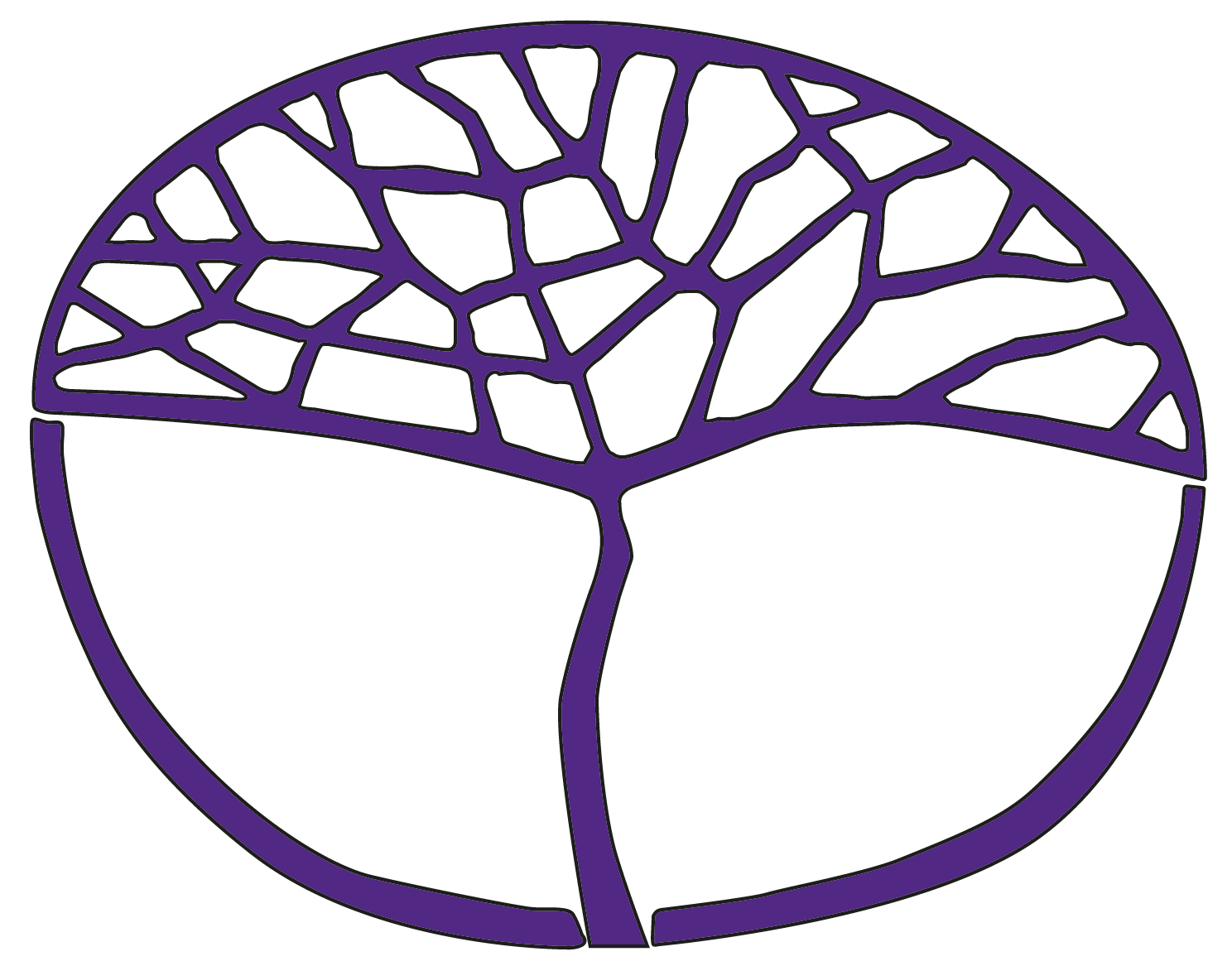 Animal Production Systems ATAR Year 11Copyright© School Curriculum and Standards Authority, 2014This document – apart from any third party copyright material contained in it – may be freely copied, or communicated on an intranet, for non-commercial purposes in educational institutions, provided that the School Curriculum and Standards Authority is acknowledged as the copyright owner, and that the Authority’s moral rights are not infringed.Copying or communication for any other purpose can be done only within the terms of the Copyright Act 1968 or with prior written permission of the School Curriculum and Standards Authority. Copying or communication of any third party copyright material can be done only within the terms of the Copyright Act 1968 or with permission of the copyright owners.Any content in this document that has been derived from the Australian Curriculum may be used under the terms of the Creative Commons Attribution-NonCommercial 3.0 Australia licenceDisclaimerAny resources such as texts, websites and so on that may be referred to in this document are provided as examples of resources that teachers can use to support their learning programs. Their inclusion does not imply that they are mandatory or that they are the only resources relevant to the course.Sample assessment taskAnimal Production Systems – ATAR Year 11Task 8 — Unit 1Assessment type: InvestigationConditionsPeriod allowed for completion of the task: 4 weeksTask weighting5% of the school mark for this pair of units__________________________________________________________________________________Drench resistance and effectiveness trial	(66 marks)	Background informationWorm control in sheep is an important factor in profitable and sustainable sheep and wool production. Drench chemicals are part of the strategy to control sheep worms, but in Western Australia worms are increasingly resistant to drenches. Therefore it is important to preserve the few remaining effective drenches. When a new drench group is introduced, resistant worms comprise a tiny fraction of the worm population. When exposed to the drench, resistant worms have a survival advantage over 
non-resistant worms. Therefore, the proportion of resistant worms in the population increases and, as resistance is genetically-based, when resistant worms reproduce resistance is passed to the next generation. In this way, each subsequent generation has an increase in the proportion of resistant worms.You are required to complete a scientific investigation (drench resistance/worm egg count (WEC) reduction test) to determine the effectiveness of the various drenches used or that could be used on the College farm.What you need to do:Plan the investigation Develop a hypothesis to testPlan the investigation, using elements of experimental design including variables and controlsSelect appropriate equipment/livestock/materials to use in the investigationConduct the trialCarry out the investigation in an organised and safe mannerAccurately collect and record dataMinimise sources of error (large sample size, replicates, repeat trials, random sampling)Process dataCalculate meansAnalyse data (interpret tables, graphs and statistics, identify trends, make comparisons, consider validity of results)Select appropriate methods to display resultsDiscuss and evaluateRelate the hypothesis to the resultsDiscuss the results – what was measured and observed?Draw conclusions which are consistent with the data using scientific knowledgeMake general suggestions for improving the techniques or the design of the investigationMake a recommendation based on the resultsWhat you need to submit for assessmentYou will need to submit your findings in the form of a scientific report using the Scientific Investigation: Drench Resistance and Effectiveness Trial sheet provided. NotesBy convention, scientific reports are written in the passive past tense which means you do not report as ‘I’, ‘we’, or ‘you’, for example, ‘the distance was measured’ not ‘I measured the distance’.Variables are anything which will influence the outcome of an investigation.A hypothesis states a cause/effect relationship between the dependent and independent variables.The independent variable is selected to be the cause of the relationship.The dependent variable refers to the effect and how it changes as a result of changes to the independent variable.Observations refer to anything we can detect directly using our senses. The information collected is referred to as data.Inferences are conclusions drawn from observations.Scientific Investigation Report: Drench Resistance and Effectiveness TrialTitleTitle: _________________________________________	Student name: _________________________________	Date: _________________________Other members of the group: _____________________________________________________________________________________________________________________________________________________________________________________________________________________________b)	IntroductionIdentify two (2) reasons why control of worms in sheep is important.		(2 marks)________________________________________________________________________________________________________________________________________________________________________________________________________________________________________________________________________________________________________________________________________Describe two (2) problems that can arise from the use of drenches to control worms.				(4 marks)____________________________________________________________________________________________________________________________________________________________________________________________________________________________________________________________________________________________________________________________________________________________________________________________________________________________________________________________________________________________________________________________________________________________________________________________________________________________________________________________________________________________________________________________________________________________________________________________________________________________________________________Outline two (2) strategies that are used to reduce the development of resistant strains of sheep worms.		(4 marks)____________________________________________________________________________________________________________________________________________________________________________________________________________________________________________________________________________________________________________________________________________________________________________________________________________________________________________________________________________________________________________________________________________________________________________________________________________________________________________________________________________________________________________________________________________________________________________________________________________________________________________________Outline what you are going to investigate. 		(2 marks)____________________________________________________________________________________________________________________________________________________________________________________________________________________________________________________________________________________________________________________________________________________________________________________________________________________________________________________________________________________________________________State your hypothesis. (Hint: it needs to be a statement that can be tested.)	(2 marks)____________________________________________________________________________________________________________________________________________________________________________________________________________________________________________________________________________________________________________________________________________________________________________________________________________________________________________________________________________________________________________Identify the independent, dependent and at least three (3) control variables in the investigation.	(7 marks)c)	Equipment/Materials	(4 marks)List the equipment and materials you will need to carry out your investigation.	____________________________________________________________________________________________________________________________________________________________________________________________________________________________________________________________________________________________________________________________________________________________________________________________________________________________________________________________________________________________________________________________________________________________________________________________________________________________________________________________________________________________________________________________________________________________________________________________________________________________________________________________________________________________________________________________________________________________________________________________________________________________________________________________________________________________________________________________________________________________________________________________d)	Method	(11 marks)Describe the steps in your method and include diagrams if required. In your description, state how you will ensure your investigation is a fair test of the hypothesis. (Hint: describe how those variables requiring it will be controlled.)	________________________________________________________________________________________________________________________________________________________________________________________________________________________________________________________________________________________________________________________________________________________________________________________________________________________________________________________________________________________________________________________________________________________________________________________________________________________________________________________________________________________________________________________________________________________________________________________________________________________________________________________________________________________________________________________________________________________________________________________________________________________________________________________________________________________________________________________________________________________________________________________________________________________________________________________________________________________________________________________________________________________________________________________________________________________________________________________________________________________________________________________________________________________________________________________________________________________________________________________________________________________________________________________________________________________________________________________________________________________________________________________________________________________________________________________________________________________________________________________________________________________________________________e)	Results	(8 marks)What happened? Describe your observations and record your results.Choose an appropriate way to represent your data.	________________________________________________________________________________________________________________________________________________________________________________________________________________________________________________________________________________________________________________________________________________________________________________________________________________________________________________________________________________________________________________________________________________________________________________________________________________________________________________________________________________________________________________________________________________________________________________________________________________________________________________________________________________________________________________________________________________________________________________________________________________________________________________________________________________________________________________________________________________________________________________________________________________________________________________________________________________________________________________________________________________________________________________________________________________________________________________________________________________________________________________________________________________________________________________________________________________________________________________________________________________________________________________________________________________________________________________________________________________________________________________________________________________________________________________________________________________________________________________________________________________________________________________f)	Discussion	(6 marks)Describe any patterns or trends you observe in your data.Explain the patterns or trends in your data.Do the data support the hypothesis? Explain. 	________________________________________________________________________________________________________________________________________________________________________________________________________________________________________________________________________________________________________________________________________________________________________________________________________________________________________________________________________________________________________________________________________________________________________________________________________________________________________________________________________________________________________________________________________________________________________________________________________________________________________________________________________________________________________________________________________________________________________________________________________________________________________________________________________________________________________________________________________________________________________________________________________________________________________________________________________________________________________________________________________________________________________________________________________________________________________________________________________________________________________________________________________________________________________________________________________________________________________________________________________________________________________________________________________________________________________________________________________________________________________________________________________________________________________________________________________________________________________________________________________________________________________________g)	Conclusion	(8 marks)State a conclusion that relates to the hypothesis.	Validate conclusions based upon the data and indicate your level of confidence in the conclusions.	Discuss management recommendations.______________________________________________________________________________________________________________________________________________________________________________________________________________________________________________________________________________________________________________________________________________________________________________________________________________________________________________________________________________________________________________________________________________________________________________________________________________________________________________________________________________________________________________________________________________________________________________________________________________________________________________________________________________________________________________________________________________________________________________________________________________________________________________________________________________________________________________________________________________________________________________________________________________________________________________________________________________h)	Evaluation	(4 marks)	Discuss the main sources of experimental error.	Suggest how the experimental design may have been improved to reduce any errors. 
Or if you think no changes are needed, explain why.______________________________________________________________________________________________________________________________________________________________________________________________________________________________________________________________________________________________________________________________________________________________________________________________________________________________________________________________________________________________________________________________________________________________________________________________________________________________________________________________________________________________________________________________________________________________________________________________________________________________________________________________________________________________________________________________________i)	References and Appendices	(4 marks)Provide a reference list such that any sources of information used in the investigation and report are acknowledged and another reader could access these resources.For books, the name of the author(s), title of the book, date of publication and publisher need to be provided.For scientific reports, the name of the author(s), report title, date of publication and where the report is published need to be provided.Where web based sources are used, give its html address, the date accessed and, ideally, the author and/or publisher of the website.____________________________________________________________________________________________________________________________________________________________________________________________________________________________________________________________________________________________________________________________________________________________________________________________________________________________________________________________________________________________________________________________________________________________________________________________________________________________________________________________________________________________________________________________________________________________________________________________________________________________________________________Marking key for sample assessment task 8 — Unit 1Sample assessment taskAnimal Production Systems – ATAR Year 11Task 2 — Unit 1 and Unit 2Assessment type: ProductionConditionsPeriod allowed for completion of the task: This task is developed over the year with sections due on specific datesTask weighting24% of the school mark for this pair of units__________________________________________________________________________________Dairy Whole Farm Plan	(183 marks)The key to successful dairy farming is an integrated plan which includes:having a clear view of your objectives – short, medium and long termmaking decisions that always bring you closer to your goalscarefully monitoring progress (e.g. using records and data), andbeing prepared for changes e.g. extra fodder in case of a poor season.This task involves analysing the structure and operation of a dairy enterprise. Your group is expected to identify the key performance indicators (goals) and review management strategies used in the enterprise. You will assess performance of the operation by observing, measuring, recording, tabulating and interpreting data. You will be given an opportunity to make recommendations for modifications and further developments that could improve the sustainability of the farm.Tasks for completion Part 1: Interview with the dairy managerBrainstorm with a partner the questions you could ask about the dairy enterprise. Aim to make your questions clear so that the manager understands the kind of information you need.You should start from a position of some knowledge. Questions should relate to:Structure of the enterpriseLand use types, paddock size, labour requirements, capital equipmentCattle numbers, herd structure, values and breedsPastures, grazing systems, stocking rates and supplementary feedingEconomics and marketsTypes, quantity and value of products; available markets and market specificationsSupply and demand, trendsCost of production, profitability of enterpriseKey performance indicators/goalsQuality assurance systemsAnimal HealthImpact of pests and diseases on productionMonitoring of pests and diseasesFactors influencing pest and disease control programs (including mastitis)Breeding and improvementAims of breeding and selectionMethods used for selection and cullingSelection criteriaRequirements for sustainable productionMaintaining and improving the quality of soil and waterRisks to sustainable productionSustainability of current management practicesTechnology used in the enterprise and requirements for the futurePart 2: Calendar of Operations for the dairyDevelop a calendar of operations for the enterprise that includes both livestock and grazing practices. Provide in table format the month and operations occurring in the month.Select three (3) months and for each activity in these months describe the importance of the operation, and why its timing is important.Part 3: Goals of the enterpriseTypically a sustainably-focussed dairy enterprise would have production goals based on:milk productionmilk qualitycalving percentagemortality rates stocking rate (per hectare).For each of the above aspects, state an appropriate goal. Use regional industry benchmarks to assist in identifying the goals. For the goals stated, discuss strategies and management techniques that can be used to achieve them (including those already occurring in the enterprise and any you recommend be implemented).Part 4: Herd recordingSelect four (4) cows from the dairy herd, monitor their production and evaluate their production against the standards specified by the market (consider quality assurance) and the enterprise goal for average milk production per cow.Select production data to display using suitable methods.Discuss recommendations for your selected cows to optimise productivity in terms of feeding, breeding (including sire selection) and culling. Note: Use the following web sites to select bulls to inseminate individual cows. Justify your selection (e.g. milk quality, milk production, cow structure/conformation).http://www.genaust.com.au/http://www.agrigene.com.au/Part 5: Risk management Identify the risks to sustainable production of the enterprise and the factors that increase the chance of the risk occurring. For two (2) of the risks you have identified, discuss management strategies used to lessen the chance of the risk occurring and, if it does occur, reduce its impact. Part 6: Dairy cash flow budget Develop an annual cash flow budget of income and expenditure for the dairy enterprise. Using last year’s income and expenditure figures develop an annual cash flow budget for the dairy enterprise for the current year.Consider adjustments that need to be made to this year’s budget. For example, number of cows milked, cost of inputs, capital item replacement.Briefly outline your rationale for the adjustment of income items and variable costs.Part 7: Whole-farm site planProduce a whole-farm site plan for the dairy enterprise.Plan 1Map the existing features on an aerial photograph. On the first clear overlay provided, mark in the following:areas which are not used for agricultural productionareas used for grazing and croppingareas of degradationexisting fences, gateways, water troughs, dams, waterwayslocation of dairy, sheds, stockyards, tanks, siloslocation of roads/laneways to connect paddocks, buildings, yards and other services, andshelter belts, tree plots, revegetation areas/remnant vegetation.Plan 2 Using a second overlay, map the Land Management Units (LMU) by:identifying the soil types on the farm and recording their areas on your plandividing the farm into LMU’s based on soil type, slope, drainage and vegetation, andjustify your decisions.Plan 3From the above plans, use a third overlay to produce a new whole-farm site plan that shows your recommendations for:relocating fences, tracks, gateways, waterpoints, laneways to improve the operation of the enterprisemanagement of different soil types and foster landcare.Also consider the incorporation of trees, fodder shrubs, perennial pastures and drainage to reduce the risk of degradation. Explain your recommendations.In relation to your new plan:discuss the conservation of biodiversity and functioning natural ecosystems, and outline government legislation for the protection of the environment that the farmer should be aware of.Dairy Whole Farm PlanTask 2 Part 1: In-class validation of Dairy Whole Farm Plan interview Time: 90 minutesAnswer the following questions based on the information you collected in your interview.You may use your notes for this in-class validation.__________________________________________________________________________________Structure of the enterprise: land resourcesOutline how the land resources support the dairy enterprise. In your answer, refer to land use types, pastures, grazing systems, stocking rates, fodder production.	(5 marks)________________________________________________________________________________________________________________________________________________________________________________________________________________________________________________________________________________________________________________________________________________________________________________________________________________________________________________________________________________________________________________________________________________________________________________________________________________________________________________________________________________________________________________________________________________________________________________________________________________________________________________________________________________________________________________________________________________________________________________________________________________________________________________________________________________________________________________________________________________________________________________________________________________________________________________________________________________________________________________________________________________________________Economics and marketsIdentify the main product from the dairy enterprise. Provide details of enterprise productivity in terms of quantity of product sold value of product sold   cost of production (per litre). Identify one available market for the enterprise product.Describe the market specifications for the enterprise product.	(10 marks)________________________________________________________________________________________________________________________________________________________________________________________________________________________________________________________________________________________________________________________________________________________________________________________________________________________________________________________________________________________________________________________________________________________________________________________________________________________________________________________________________________________________________________________________________________________________________________________________________________________________________________________________________________________________________________________________________________________________________________________________________________________________________________________________________________________________________________________________________________________________________________________________________________________________________________________________________________________________________________________________________________________________________________________________________________________________________________________________________________________________________________________________________________________________________________________________________________________________________________________________________________________________________Animal healthIdentify one (1) pest or disease that needs to be controlled in the enterprise.	(1 mark)_________________________________________________________________________For the selected pest/disease in (a) describe:the impact it has on the production systemhow its presence is monitoredhow it can be preventedhow it can be managed if presentfactors that influence control programs for the pest/disease.	(20 marks)________________________________________________________________________________________________________________________________________________________________________________________________________________________________________________________________________________________________________________________________________________________________________________________________________________________________________________________________________________________________________________________________________________________________________________________________________________________________________________________________________________________________________________________________________________________________________________________________________________________________________________________________________________________________________________________________________________________________________________________________________________________________________________________________________________________________________________________________________________________________________________________________________________________________________________________________________________________________________________________________________________________________________________________________________________________________________________________________________________________________________________________________________________________________________________________________________________________________________________________________________________________________________Breeding and improvementOutline how the animal breeding and selection program aims to:optimise enterprise profitabilitymeet market requirements for products. In your response, include reference to selection criteria.				(10 marks)____________________________________________________________________________________________________________________________________________________________________________________________________________________________________________________________________________________________________________________________________________________________________________________________________________________________________________________________________________________________________________________________________________________________________________________________________________________________________________________________________________________________________________________________________________________________________________________________________________________________________________________________________________________________________________________________________________________________________________________________________________________________________________________________________________________________________________________________________________________________________________________________________________________________________________________________________________________________________________________________________________________________________________________________________________________________________________________________________________________________________________________________________________________________________________________________________________________________________________________________________________________________________________________________________________________________________________________________________________________________________________________________________________Requirements for sustainable productionDescribe one (1) strategy used on the farm to maintain and improve soil quality.Identify a technology used in the enterprise and describe how it improves efficiency.	(5 marks)______________________________________________________________________________________________________________________________________________________________________________________________________________________________________________________________________________________________________________________________________________________________________________________________________________________________________________________________________________________________________________________________________________________________________________________________________________________________________________________________________________________________________________________________________________________________________________________________________________________________________________________________________________________________________________________________________________________________________________________________________________________________________________________________________________________________________________________________________________________________________________________________________________________________________________________________________________________________________________________________________________________________________________________________________________________________________________________________________________________________________________________________________________________________________________________________________________________Dairy Whole Farm PlanTask 2 Part 5: In-class validation of Dairy Whole Farm Plan Risk management taskTime: 50 minutes__________________________________________________________________________________Complete the following table by identifying four (4) risks to the enterprise and giving the cause for each.	(8 marks)For two (2) of the risks identified in question 1, briefly describe strategies to prevent it, and, if it becomes necessary, how to remedy it.	(4 marks)	Risk 1__________________________________________________________________________________________________________________________________________________________________________________________________________________________________________________________________________________________________________________________________________________________________________________________________________________________________________________________________________________________________________________________________________________________________	Risk 2__________________________________________________________________________________________________________________________________________________________________________________________________________________________________________________________________________________________________________________________________________________________________________________________________________________________________________________________________________________________________________________________________________________________________Marking key for sample assessment task 2 — Unit 1 and Unit 2Part 1: Interview – In-class validation testPart 2: Calendar of Operations  
Part 3: Goals Part 4: Herd recordingPart 5: Risk management – In-class validation testPart 6: Cash flow budgetPart 7: Whole-farm site planSample assessment taskAnimal Production Systems – ATAR Year 11	Task 3 — Unit 1 and Unit 2Assessment type: TestConditionsTime for the task: 60 minutesTask weighting5% of the school mark for this pair of units__________________________________________________________________________________Year 11 ATAR TestQuestion/Answer BookletSTUDENT NAME: Time allowed for this paper:	60 minutes Materials required/recommended for this testTo be provided by the teacherThis Question/Answer BookletTo be provided by the candidateStandard items:	pens, pencils, eraser, correction fluid, ruler, highlightersSpecial items:		non-programmable calculators Structure of this testInstructions to candidates:Section One: Multiple-choiceAnswer all questions on the answer sheet provided using only a blue or black pen. For each question circle either a, b, c, or d.If you make a mistake, place a cross through that circle, and circle your new answer. Marks will not be deducted for incorrect answers. No marks will be given if more than one answer is completed for any question.Section Two: Short answer Write your answers in this Question/Answer booklet.Section One: Multiple-choice	(20 Marks)Answer all questions on the answer sheet provided using only a blue or black pen. For each question circle either a, b, c, or d.If you make a mistake, place a cross through that circle, and circle your new answer. Marks will not be deducted for incorrect answers. No marks will be given if more than one answer is completed for any question.Suggested working time for this section is 25 minutes.1.	Ruminant animals break down fibrous foods because	a)	they have very strong acid in their rumen.	b)	they re-chew their food.	c)	their rumen contains bacteria that help break down fibre.	d)	their saliva contains fibre-specific enzymes.2.	Microorganisms in the rumen consist of	a)	white blood cells, fungi and protozoa.	b)	protozoa, viruses and bacteria.	c)	spores, bacteria and viruses.	d)	bacteria, fungi and protozoa.3.	Which part of the ruminant’s digestive system is referred to as the ‘true stomach’, because 	it secretes gastric juice?	a)	reticulum	b)	omasum	c)	rumen	d)	abomasum4.	The fermentation process used in microbial digestion produces a large volume of 	a)	water.	b)	gas.	c)	urine.	d)	faeces.5.	The majority of nutrient absorption in both ruminants and monogastric animals occurs	within the	a)	pancreas.	b)	large intestine.	c)	small intestine.	d)	stomach6.	For optimal sperm production, it is important for the testes to be	a)	at a temperature higher than the normal body temperature.	b)	at a temperature lower than the normal body temperature.	c)	inside the body cavity at 37C.	d)	outside the body cavity at 37C.7.	The oestrous cycle is	a)	the limited period of time when the female will accept and mate with a male.	b)	when a young animal’s reproductive organs become functional.	c)	the shedding of an egg from the ovary so that fertilisation may occur.	d)	a repetitive cycle involving periods of sexual activity and sexual inactivity.8.	Which hormone is produced by the maturing follicle on the ovaries and causes a female to 	come on heat and ovulate a few days later?	a)	oestrogen	b)	oxytocin	c)	testosterone	d)	prostaglandin9.	In cattle ‘heat’ (oestrus) lasts for approximately	a)	1–2 hours.	b)	6–8 hours.	c)	12–18 hours.	d)	24 hours.10.	In which one of the following sites does fertilisation of the egg by the sperm occur?	a)	ovary	b)	fallopian tube	c)	uterus	d)	cervix11.	Implantation refers to the	a)	union of the sperm and the egg.	b)	placement of semen into the vagina by the male.	c)	attachment of the fertilised ovum to the uterine wall.	d)	release of the placenta from the uterine wall after birth.12.	A bull with poor ‘libido’ would most likely be	a)	unable to mate.	b)	physically deformed.	c)	more aggressive.	d)	less inclined to mate.13.	Which one of the following is not a sign that birth will occur soon?	a)	an increase in the size of the udder	b)	an increase in the amount of water consumed	c)	an increase in mucus secretion from vagina	d)	an increase in the size of the vulva14.	Which one of the following is not a stage of the birthing process?	a)	delivery of the placenta	b)	dilation of the cervix	c)	production of colostrum	d)	delivery of the foetus15.	The milk let-down hormone is called 	a)	oxytocin.	b)	adrenaline.	c)	progesterone.	d)	prolactin.16.	In lactation, milk moves from the alveoli to the teats by which tubed structures?	a)	ducts	b)	cisterns	c)	mammary grooves	d)	capillaries17.	Which one of the following is a response to adrenaline?	a)	milk let-down speeds up	b)	sperm production begins	c)	oestrogen is released	d)	milk let-down slows down18.	A newborn calf or lamb has an immature rumen so it cannot digest	a)	fats.	b)	simple sugars.	c)	fibre.	d)	protein.19.	A lack of which nutrient will cause death of offspring sooner than any other nutrient?	a)	protein	b)	water	c)	vitamins	d)	minerals20.	Which one of the following does not make a mother more susceptible to mastitis?	a)	physical injury of the teats	b)	the age of the offspring at weaning	c)	being a high milk-producing breed	d)	poor hygiene practicesEnd of Section OneSection Two: Short answer	(22 marks)This section has three questions. Write your answers in the space provided.Suggested working time for this section is 35 minutes.Question 21	(10 marks)The following graph shows the recommended metabolisable energy (ME) levels required, measured in megajoules per kilogram of dry matter (MJ/kg DM), for a breeding animal during a production cycle.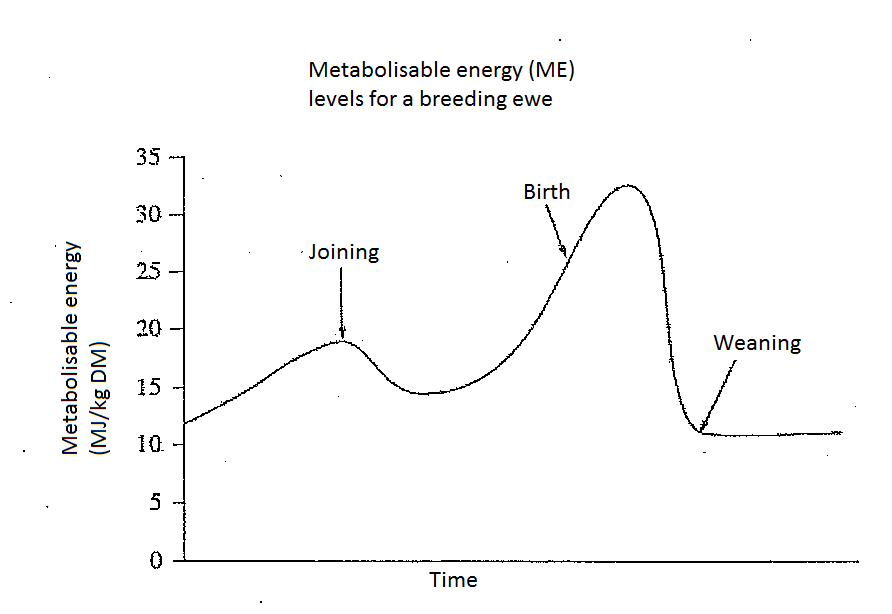 Explain the trend observed in the graph for the ME levels leading up to joining and birth.	(4 marks)List one management practice that is required to increase fertility. At what stage of the production cycle should this occur?	(2 marks)Identify two (2) factors, other than nutrition, that may affect the fertility of farm animals and, for each, state how it affects fertility.	(4 marks)Question 22	(7 marks)The following gives the stages in the breeding cycle of a farm animal (cow or sheep).Place these stages in order in the table below and briefly describe each stage. Calving/lambing is done as an example.Question 23	(5 marks)Complete the table below by either describing the function of the reproductive structure or naming the reproductive structure.End of testACKNOWLEDGEMENTSSection TwoQuestion 21	Graph from: Board of Studies. (2006). Agriculture Paper 1: 2006 Higher School Certificate Examination (p. 10). Retrieved August, 2014, from www.boardofstudies.nsw.edu.au/hsc_exams/hsc2006exams/pdf_doc/agricult_p1_p2_06.pdfMarking key for sample assessment task 3 — Unit 1 and Unit 2Section One: Multiple-choice	(30 Marks)Section Two: Short answer	(22 marks)Question 21	(10 marks)The following graph shows the recommended metabolisable energy (ME) levels required, measured in megajoules per kilogram of dry matter (MJ/kg DM), for a breeding animal during a production cycle.Explain the trend observed in the graph for the ME levels leading up to joining and birth.	(4 marks)List one management practice that is required to increase fertility. At what stage of the production cycle should this occur?	(2 marks)Identify two (2) factors, other than nutrition, that may affect the fertility of farm animals and, for each, state how it affects fertility.	(4 marks)Question 22	(7 marks)The following gives the stages in the breeding cycle of a farm animal (cow or sheep).Place these stages in order in the table below and briefly describe each stage. Calving/lambing is done as an example.Question 23	(5 marks)Complete the table below by either describing the function of the reproductive structure or naming the reproductive structure.ACKNOWLEDGEMENTSSection TwoQuestion 21	Graph from: Board of Studies. (2006). Agriculture Paper 1: 2006 Higher School Certificate Examination (p. 10). Retrieved August, 2014, from www.boardofstudies.nsw.edu.au/hsc_exams/hsc2006exams/pdf_doc/agricult_p1_p2_06.pdfWhat will I keep the SAME?What will I CHANGE?What will I MEASURE?CONTROLLED VARIABLESINDEPENDENT VARIABLEDEPENDENT VARIABLEDECLARATIONDECLARATIONI declare that this is my own work. Where it is not my own, I have appropriately referenced it.Name:I declare that this is my own work. Where it is not my own, I have appropriately referenced it.Signature:DescriptionMarksb) 	IntroductionRecognition that control of worms is important for animal healthsustainable meat and wool production (or any other two suitable reasons)Describes two possible problems of drench use such as development of resistance in wormspossible residues in meat and/or woolpotential pesticide contamination of soil and/or water	Outline of two possible strategies to reduce development of resistance such as quarantining introduced livestock until their WEC status is establishedrotating drench groups, including combinations, to avoid relying on only one chemical groupmonitoring the worm status of the flock regularly through WEC’s so as to drench only when necessaryselecting sheep bred for increased resistance to wormsmanaging stock nutrition to keep sheep well-conditioned and naturally resilient using grazing/paddock management strategies	Recognition that the investigation is to determine the worm egg count of sheep drenched with different chemicals.	Statement of hypothesis relating independent and dependent variables 
e.g. ‘Drenching sheep with a triple combination drench will give a lower worm egg count than drenching sheep with abamectin.’	Identification of variablesindependent variable – types of drenchesdependent variable – worm egg count reduction testidentification of at least 3 control variables e.g. doses of active ingredients, time of administering drench, time egg count done after administering drench, age of sheep, condition of sheep, breed of sheep, nutrition, sex of sheep111–4 
(up to 2 each problem)1–421–21–21–21–3Subtotal21c) 	Equipment/Materials suitable for the conduct of the experiment is listed1–4d) 	Method described in sufficient detail that someone reading the description can repeat the experiment and provides evidence for control of variables (fair testing conditions)appropriate measurement techniquessuitable dosing levels identifieduse of repeats and replicates1–21–31–21–21–2Subtotal15DescriptionMarkse) 	Results displayed appropriately in table(s)appropriately labelled columnsunits included as appropriate in column titlesincludes repeat averagessupporting description of results in the table1–21–21–21–2Subtotal8f) 	Discussionrecognition of differences in drench typesexplanation of differences e.g. likely that newer chemicals have less resistance as worms have not been exposed to these as much as older chemicals; if combinations of chemicals used, combination can be more effective because those surviving one of the chemicals may be killed by the other chemicalstatement relating data to hypothesis1–21–21–2g) 	Conclusion states a conclusion that relates to the hypothesisvalidates conclusions based upon the data and indicates level of confidence in the conclusionsdiscusses management recommendations1–21–31–3h) 	Evaluation identifies and discusses main sources of experimental errorsuggests possible improvements or justifies lack of need for changes to experimental design1–21–2Subtotal18i) 	Referencing at least three sources – 1 mark each up to a maximum of 3 marksclear referencing allowing verification1–31Subtotal4Total66PartActivityHow activity will be assessedDue dateMarks%1InterviewIn-class validation task5152Calendar of operationsCalendar and report on operations2043GoalsReport of goals3034Herd recordingRanking of selected cows; records; discussion of recommendations3235Risk management In-class validation task1236Cash flow budgetCash flow budget1037Whole-farm site planThree aerial photograph overlays showing existing farm features; soil types/land management units; recommended changes and accompanying report283TotalTotalTotal18324%RiskCauseDescriptionMarksStructure of the enterprise: land resourcesOutline of land resources includes information about:land use typespasturesgrazing systemsstocking ratesfodder production11111Subtotal5Economics and marketsMain product of dairy enterprise identifiedEnterprise productivity expressed in terms ofquantity of product soldvalue of product soldcost of production (per unit)Identifies one available market for the enterpriseDescribes the market specifications for the enterprise product111111–5Subtotal10Animal healthIdentifies one pest or disease that needs to be controlled in the enterpriseFor the selected pest/disease describesthe impact it has on the production systemhow its presence is monitoredhow it can be preventedhow it can be managed if presentfactors that influence control programs for the pest/disease11–41–41–41–41–4Subtotal21Breeding and improvementOutlines how the enterprise breeding and animal selection program aims to:optimise enterprise profitabilitymeet market requirements for productsrefers to selection criteria1–31–31–4Subtotal10Requirements for sustainable productionDescribes one strategy used on the farm to maintain and improve soil qualityIdentifies a technology used in the enterpriseDescribes how the identified technology improves efficiency1–211–2Subtotal5Total/51DescriptionMarksExtensive list of activities included in calendar and provided in table format showing month each activity occursFor three monthsdescription of importance of activity to the enterprise description of why timing of activity is important1–51–5 
for each monthTotal20DescriptionMarksAppropriate goal stated based on industry bench mark (1 mark for each area)1–5Detailed discussion of strategies to achieve stated goal (up to 5 marks for each area)1–25Total30Answer could include, but is not limited to:Answer could include, but is not limited to:For milk production goal expressed in terms of average milk production/cow/year and strategies for high milk production such as high protein/energy feedincreased feed before calvingbreed for high milk productiongood health/low mastitislow stressFor milk quality goal expressed in terms of butter fat (e.g. 4%)protein (e.g. 3.2%)antibiotic freestorage e.g. 4C within two hours of milkingsomatic cell count e.g. 150 000 ppmLbacteria count e.g. 55 000 ppmL	and identifies strategies to monitor and/or improve milk quality such asbreeding e.g. breed selection, animal selection, geneticsfeeding e.g. sufficient protein, energy, fibre, minerals, vitamins; ration formulation, feed tests, high quality foragesstructure of herd e.g. ages, stage of lactationhygiene practicesFor calving percentage goal of 95–96% calving rate and identifies strategies to achieve desired calving rate such asgood nutrition/healthcull cows for poor fertility/agedisease control (vaccinate for leptosporosis)breed for sizebreed for conformationease of calvingbreed for high fertility     	and identifies strategies to achieve desired calving rate such asnutrition/supplementary feedingcondition score 2–3health (vaccinate, backline, mastitis control)fertile healthy, vigorous bullsquality AI techniciansFor mortality rate goal identifies strategies to decrease death % such asnutrition/supplementary feedinghealth program – parasite control, vaccinate, mastitis controlselective breedingdisease prevention and treatment (milk fever)calving managementFor stocking rate goal sets a realistic target e.g. 1.2 lactating cows/ha, and identifies strategies to maintain/increase stocking rate/ha such asimproved pastures (re-seeding)fertiliser application (N, P & K and lime) supplementary feeding (hay, silage, TMR)cobalt programirrigationstrip/rotational grazingFor milk production goal expressed in terms of average milk production/cow/year and strategies for high milk production such as high protein/energy feedincreased feed before calvingbreed for high milk productiongood health/low mastitislow stressFor milk quality goal expressed in terms of butter fat (e.g. 4%)protein (e.g. 3.2%)antibiotic freestorage e.g. 4C within two hours of milkingsomatic cell count e.g. 150 000 ppmLbacteria count e.g. 55 000 ppmL	and identifies strategies to monitor and/or improve milk quality such asbreeding e.g. breed selection, animal selection, geneticsfeeding e.g. sufficient protein, energy, fibre, minerals, vitamins; ration formulation, feed tests, high quality foragesstructure of herd e.g. ages, stage of lactationhygiene practicesFor calving percentage goal of 95–96% calving rate and identifies strategies to achieve desired calving rate such asgood nutrition/healthcull cows for poor fertility/agedisease control (vaccinate for leptosporosis)breed for sizebreed for conformationease of calvingbreed for high fertility     	and identifies strategies to achieve desired calving rate such asnutrition/supplementary feedingcondition score 2–3health (vaccinate, backline, mastitis control)fertile healthy, vigorous bullsquality AI techniciansFor mortality rate goal identifies strategies to decrease death % such asnutrition/supplementary feedinghealth program – parasite control, vaccinate, mastitis controlselective breedingdisease prevention and treatment (milk fever)calving managementFor stocking rate goal sets a realistic target e.g. 1.2 lactating cows/ha, and identifies strategies to maintain/increase stocking rate/ha such asimproved pastures (re-seeding)fertiliser application (N, P & K and lime) supplementary feeding (hay, silage, TMR)cobalt programirrigationstrip/rotational grazingDescriptionMarksData recorded and displayed in tables and graph and includes milk quantity (L/day) graph (up to 2 marks)milk quality in terms of % protein graph (up to 2 marks)milk quality in terms of % butter fat graph (up to 2 marks)somatic cell count graph (up to 2 marks)1–8Evaluation of each cow’s performance compared to enterprise goal for milk production and milk quality (up to 2 marks for each cow)1–8Makes recommendations for each cow to improve enterprise productivity in terms of feeding requirements, breeding (including sire selection) and culling (up to 4 marks per cow)1–16Total32DescriptionMarks1. Complete the following table by identifying four (4) risks to the enterprise and giving its cause.Identifies four risksStates cause of each risk (1 mark per risk)1–41–4Subtotal82. For two (2) of the risks identified in question 1, briefly describe strategies to prevent it and if it becomes necessary how to remedy it.Management strategies and remedies stated for 2 risks (2 marks per risk)1–4Subtotal4Total12DescriptionMarksCash flow budget shows income sources 1–3Cash flow budget shows expenditures1–3Rationale for the adjustment of income items and variable costs1–4Total10DescriptionMarksPlan 1Aerial photograph overlay shows following features:areas not used for agricultural productionareas used for grazing and croppingareas of degradationexisting fences, gateways, water troughs, dams, waterwayslocation of dairy, sheds, stockyards, tanks, siloslocation of roads/laneways to connect paddocks, buildings, yards and other servicesshelter belts, tree plots, revegetation areas/remnant vegetation1–5Subtotal5Plan 2Overlay shows soil types on the farm Map shows farm divided into land management units (LMUs) based on soil type, slope, drainage and vegetationExplanation of choice of LMUs 1–5Subtotal5Plan 3Overlay shows, where appropriate, following features mapped on to itrelocated fencesrelocated gateways relocated water pointsrelocated lanewaysnew tree plantingsfodder shrubsperennial pasturesdrainageThe reason for any relocations are explainedDiscussion of conservation of biodiversity and natural ecosystem components including things such as soil healthwater qualityplant pollinationnutrient cyclingOutline of government legislation for protection of the environment relevant to agriculture1–51–51–51–3Subtotal18Total28SectionNumber of questions availableNumber of questions to be answeredSuggested working time(Minutes)Marks availableSection One: Multiple-Choice20202020Section Two:Short answer333022Total 42ImplantationConceptionOvulation Calving/lambingOestrus Gestation OrderStage Description 123456Calving/lambingCow or sheep gives birthStructureFunctionFollicleTestes The site of the germination, maturation, and transportation of the sperm cellsUterusSupplies nutrients to, and removes wastes from the foetusQuestionAnswer1c2d3d4b5c6b7d8a9d10b11c12d13b14c15a16a17d18c19b20bDescriptionMarks1 mark per question0–20Total20DescriptionMarksRecognition of gradual increase in energy requirements prior to joining 1Recognition that increased energy needs prior to joining are due to need for increased conditioning as animal enters oestrus1Recognition of rapid increase in energy requirements leading to birth1Recognition that increased energy needs leading to birth are due to the rapidly growing foetus requiring nutrition from the mother1Total4DescriptionMarksIdentification of one management practice 1Appropriate stage of production cycle is identified for the stated practice1Total2Answer could include, but is not limited to:Answer could include, but is not limited to:improved nutrition to meet the energy requirements of the animal.improved nutrition should occur prior to joiningimproved nutrition to meet the energy requirements of the animal.improved nutrition should occur prior to joiningDescriptionMarksIdentification of two factors (1 mark each) 0–2Appropriate statement of how identified factors affect fertility (1 mark each)0–2Total4Answer could include, but is not limited to:Answer could include, but is not limited to:any two factors out of: genetics, temperature, day length, diseaseany two factors out of: genetics, temperature, day length, diseaseImplantationConceptionOvulation Calving/lambingOestrus Gestation OrderStage Description 1OestrusA recurring period of maximum sexual receptivity in the female; commonly known as being in heat2OvulationThe shedding of an egg from the ovary so that fertilisation may occur3ConceptionWhen fertilisation occurs (sperm and ova unite)4ImplantationThe attachment of the fertilised egg to the lining of the uterus5GestationThe period during which the foetus develops in the female’s uterus 6Calving/lambingCow or sheep gives birthDescriptionMarksCorrect order provided2One error in the order of stages in reproductive cycle 11 mark for each description as in the table above0–5Total7StructureFunctionFollicleProduce eggs and release hormones to prepare the uterine liningTestes The male sex organ that produces sperm and the hormone testosteroneSeminiferous tubulesThe site of the germination, maturation, and transportation of the sperm cellsUterusOrgan where implantation of an embryo occursPlacenta Supplies nutrients to, and removes wastes from the foetusDescriptionMarks1 mark for each cell of the table as above0–5Total5